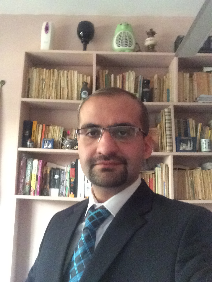 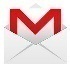 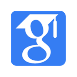 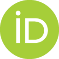 Sinan Sameer Mahmood received his degree in Software Engineering from the AL-Mansour University College, Baghdad, Iraq in 2009, and MSc in Computer Sciences from the Universiti Sains Malaysia (USM) in 2014. Currently, he is an Assistant Lecturer in Computer Engineering Department at AL-Mansour University College.experienceDates from 2014 - till now Lecturer, AL-Mansour University College, Baghdad, Iraq— Lecturer at Software Engineering and Information Technology Department (Currently, Department of Computer Engineering)           Dates from 2009 – Till 2012           Lab Instructor, AL-Mansour University College, Baghdad, IraqeducationNovember - 2014Msc of science (computer science), Universiti Sains   Malaysia, Penang, Malaysia July - 2009           bsc in Software Engineering, AL-Mansour University College, Baghdad, IraqskillsCCNA Exploration; Network fundamentals, May, 2012Knowing many programming languagesAutoCADPublicationsBarnouti, Nawaf Hazim, et al. "Face Detection and Recognition Using Viola-Jones with PCA-LDA and Square Euclidean Distance." International Journal of Advanced Computer Science and Applications (IJACSA) 7.5 (2016).Al-Dabbagh, Sinan Sameer Mahmood, et al. "Parallel quick search algorithm for the exact string matching problem using openMP." Journal of Computer and Communications 4.13 (2016): 1.Barnouti, Nawaf Hazim, Sinan Sameer Mahmood Al-Dabbagh, and Muhammed Hazim Jaafer Al-Bamarni. "REAL-TIME FACE DETECTION AND RECOGNITION USING PRINCIPAL COMPONENT ANALYSIS (PCA)-BACK PROPAGATION NEURAL NETWORK (BPNN) AND RADIAL BASIS FUNCTION (RBF)." Journal of Theoretical and Applied Information Technology 91.1 (2016): 28.Barnouti, Nawaf Hazim, Mustafa Abdul Sahib Naser, and Sinan Sameer Mahmood Al-Dabbagh. "Automatic Iraqi license plate recognition system using back propagation neural network (BPNN)." New Trends in Information & Communications Technology Applications (NTICT), 2017 Annual Conference on. IEEE, 2017.Al-Dabbagh, Sinan Sameer Mahmood, Mustafa Abdul Sahib Naser, and Nawaf Hazim Barnouti. "Fast Hybrid String Matching Algorithm based on the Quick-Skip and Tuned Boyer-Moore Algorithms." INTERNATIONAL JOURNAL OF ADVANCED COMPUTER SCIENCE AND APPLICATIONS 8.6 (2017): 117-127.Al-Dabbagh, Sinan Sameer Mahmood, and Nawaf Hazim Barnouti. "Parallel Quicksort Algorithm using OpenMP." (2016).Barnouti, Nawaf Hazim, Sinan Sameer Mahmood Al-Dabbagh, and Mustafa Abdul Sahib Naser. "Pathfinding in Strategy Games and Maze Solving Using A Search Algorithm." Journal of Computer and Communications 4.11 (2016): 15.Al-Dabbagh, Sinan Sameer Mahmood, and Nawaf Hazim Barnouti. "A New Efficient Hybrid String Matching Algorithm to Solve the Exact String Matching Problem."Barnouti, Nawaf Hazim, Sinan Sameer Mahmood, and Wael Esam Matti. "Face Recognition: A Literature Review."Human Identification Using Eigen-Gait of Average Silhouette Image.REAL-TIME FACE TRACKING AND RECOGNITION SYSTEM USING KANADE-LUCAS-TOMASI AND TWO-DIMENSIONAL PRINCIPAL COMPONENT ANALYSIS.Awards, thanks & appreciation, and patents if anyTwo thanks and appreciation messages from the dean of AL Mansour University College during the period of my job.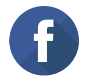 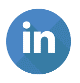 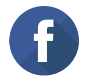 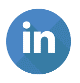 